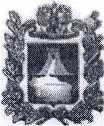 АДМИНИСТРАЦИЯ МИНЕРАЛОВОДСКОГО ГОРОДСКОГО ОКРУГА СТАВРОПОЛЬСКОГО КРАЯРАСПОРЯЖЕНИЕ01 февраля 2016 года       г. Минеральные Воды            № 28-р О создании межведомственной комиссии по  обеспечению устойчивого социально-экономического развития Минераловодского городского округа,  погашению задолженности по налогам и неналоговым поступлениям в бюджет округа, легализации заработной платы предприятий (организаций) и снижению неформальной занятостиВ соответствии с Налоговым кодексом РФ, Бюджетным кодексом РФ, Федеральным законом от  г. № 131-ФЗ «Об общих принципах организации местного самоуправления в Российской Федерации», Постановление Правительства РФ от  г. №410 «О порядке взаимодействия органов государственной власти субъектов Российской Федерации и органов местного самоуправления с территориальными органами федерального органа исполнительной власти, уполномоченного по контролю и надзору в области налогов и сборов», в целях улучшения социально - экономического положения Минераловодского городского округа определения путей преодоления внешних и внутренних факторов, негативно влияющих на экономику  и сокращения недоимки налоговых и неналоговых поступлений, а также снижения неформальной занятости:1. Создать межведомственную комиссию по обеспечению устойчивого социально-экономического развития Минераловодского городского округа, погашению задолженности по налогам и неналоговым поступлениям в бюджет округа, легализации заработной платы предприятий (организаций) и снижению неформальной занятости в прилагаемом составе.2.Утвердить прилагаемое Положение о межведомственной комиссии по  обеспечению устойчивого социально - экономического развития Минераловодского городского округа, погашению задолженности по налогам и неналоговым поступлениям в бюджет округа, легализации заработной платы предприятий (организаций) и снижению неформальной занятости.3. Признать утратившими силу следующие распоряжения:3.1. распоряжение администрации Минераловодского городского округа Ставропольского края от 28.12.2015 г. № 112-р «О создании рабочей группы по снижению неформальной занятости на территории Минераловодского городского округа».3.2. распоряжение администрации Минераловодского городского округа Ставропольского края от 28.12.2015г. № 110-р «О создании межведомственной комиссии по вопросам финансов, налогов и развитию экономики Минераловодского городского округа».4. Контроль за выполнением настоящего распоряжения возложить на заместителя главы администрации – начальника финансового управления администрации Минераловодского городского округа  Рыженко А.А.5. Настоящее распоряжение вступает в силу со дня его подписания.Глава Минераловодскогогородского округа                                                                           С.Ю. ПерцевСОСТАВ межведомственной комиссии по обеспечению устойчивого социально-экономического развития Минераловодского городского округа,  погашению задолженности по налогам и неналоговым поступлениям в бюджет округа, легализации заработной платы предприятий (организаций) и снижению неформальной занятостиУТВЕРЖДЕНраспоряжением администрацииМинераловодского городского округаот  01 февраля 2016г. № 28-рРыженкоАлексей АнатольевичФисенко Галина Васильевназаместитель главы администрации - начальник финансового управления Минераловодского городского округа, председатель комиссии;руководитель управления экономического развития администрации Минераловодского муниципального района, заместитель председателя комиссии;НестяковаТатьяна Александровнаведущий специалист отдела экономики, прогнозирования и муниципальной статистики управления экономического развития администрации Минераловодского городского округа, секретарь комиссии;Члены комиссии:Члены комиссии:Алефиров Петр Александровичглавный специалист отдела муниципального земельного контроля управления имущественных отношений администрации Минераловодского городского округаАнисимоваНаталья Анатольевназаместитель начальника  Управления ПФР  по  г. Минеральные Воды и Минераловодскому району СК  (по согласованию);БережнойАндрей Владимировичдиректор ГКУ «Центр занятости населения Минераловодского района» (по согласованию);ВоронковАлександр Ивановичдиректор филиала №7 государственного учреждения - Ставропольского регионального отделения Фонда СС РФ (по согласованию);ЗайцевВладимир Николаевичисполняющий обязанности начальника отдела экономической безопасности и противодействия коррупции отдела МВД России по Минераловодскому району, майор полиции (по согласованию);КауровАндрей Борисовичгосударственный инспектор труда по правовым вопросам Государственной Инспекции Труда в Ставропольском крае (по согласованию);КоваленкоОльга Сергеевнаруководитель отдела экономики, прогнозирования и муниципальной статистики управления экономического развития администрации Минераловодского городского округа; КристининАндрей Александровичруководитель отдела торговли, бытового обслуживания и защиты прав потребителей управления экономического развития администрации  Минераловодского городского округа;Лавриков Виталий Владимировичзаместитель начальника Минераловодского районного отдела судебных приставов Управление ФССП по Ставропольскому краю (по согласованию);МанинАлександр Александрович начальник ОГИБДД отдела МВД России по Минераловодскому району (по согласованию); Романова Татьяна Геннадьевнаначальник управления труда и социальной защиты населения администрации Минераловодского  городского округа; СурковаСветлана Петровнаначальник межрайонной  ИФНС России №9 по Ставропольскому краю (по согласованию);ТомашеваОльга Анатольевназаместитель начальника отдела планирования доходов бюджета финансового управления Минераловодского городского округа.